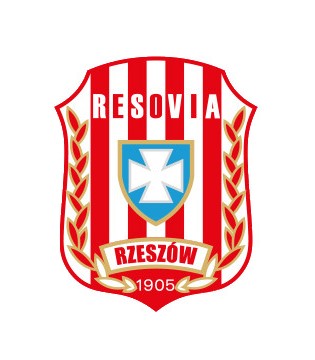 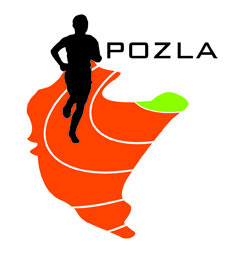 REGULAMIN ZAWODÓWORGANIZATOR:		 	Podkarpacki Okręgowy Związek Lekkiej Atletyki,
						Sekcja LA klubu CWKS Resovia Rzeszów TERMIN I MIEJSCE:			12 marca 2022r. (sobota), godz. 12:00 Rzeszów, Hala LA Uniwersytetu Rzeszowskiego (UCL) - ul. Cicha 2BPROGRAM ZAWODÓW: 		KOBIETY i MĘŻCZYŹNI:U-16: 60m, 60m ppł, 300m, 600m, 1000m, w dal, wzwyż, kula, chód, sztafeta 4x200m MIXU-14: 60m, 60m ppł, 300, 600m, w dal, wzwyżU-12: 60m, 200m, 600m, w dalW sztafecie U16 dopuszcza się udział zawodników z rocznika 2009UCZESTNICTWO:			W zawodach startują wyłącznie zawodnicy:
 						- posiadający aktualne badania lekarskie
 						- aktualną licencję zawodniczą PZLA
 						- 2007 i młodsi (U-16, U-14, U-12)5. 	ZGŁOSZENIA: 			Obowiązuje wyłącznie system zgłoszeń elektronicznych pod adresem  
 						https://starter.pzla.pl/ . System zgłoszeń otwarty do dnia 10.03.2022 do godz. 20.00Nie ma możliwości dopisywania zawodników poza systemem. W związku z sytuacją epidemiczną w kraju 
i obowiązującymi obostrzeniami, Organizator zastrzega sobie prawo do korekty zgłoszeń i dostosowania list startowych do warunków lokalowych hali w Rzeszowie. 6. 	FINANSE: 				Koszty organizacyjne zawodów pokrywają organizatorzy, koszty osobowe – zgłaszające kluby lub inne organizacjeOpłata startowa – 20zł / od zawodnika
7. 	NAGRODY:				za miejsca I-III medale  						(Mistrzostwa woj. Podkarpackiego U-16, U-14 i U-12)						(Mistrzostwa woj. Małopolskiego U-16)	Uwagi:
• W biegach na 60m K i M – finały - finały PKR – najlepsi zawodnicy woj. Podkarpackiego (U16, U14, U12 – osobne biegi)- finał MŁP – najlepsi zawodnicy woj. Małopolskiego kat. U16
• Pozostałe biegi odbędą się w seriach na czas
• Obowiązkowe numery startowe.
• Szatnie służą jako przebieralnie (nie są strzeżone)
• Komunikat zawodów po mityngu, do pobrania ze strony internetowej POZLA www.pozla.pl 
• Zgodnie z art. 38 „Ustawy o Sporcie” z 25.06.2010r. obowiązek ubezpieczenia zawodników od NNW należy do klubu, którego zawodnik jest reprezentantem